Проект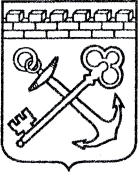 АДМИНИСТРАЦИЯ ЛЕНИНГРАДСКОЙ ОБЛАСТИКОМИТЕТ ПО СОХРАНЕНИЮ КУЛЬТУРНОГО НАСЛЕДИЯ ЛЕНИНГРАДСКОЙ ОБЛАСТИПРИКАЗ«___»____________2021 г.                                                         №___________________                                                                                                         г. Санкт-ПетербургОб установлении предмета охраны объекта культурного наследия федерального значения «Амфитеатр», 1797 г., входящего в состав объекта культурного наследия федерального значения «Ансамбль Гатчинского дворца и парка», расположенного по адресу: Ленинградская область, Гатчинский район, г. Гатчина, Дворцовый паркВ соответствии со статьями 9.1, 33, 47.3 Федерального закона                                        от 25 июня 2002 года № 73-ФЗ «Об объектах культурного наследия (памятниках истории и культуры) народов Российской Федерации», статьей 4 закона Ленинградской области от 25 декабря 2015 года № 140-оз «О государственной охране, сохранении, использовании и популяризации объектов культурного наследия (памятников истории и культуры) народов Российской Федерации, расположенных на территории Ленинградской области», пунктом 2.1.1. Положения 
о комитете по сохранению культурного наследия Ленинградской области, утвержденного постановлением Правительства Ленинградской области 
от 24 декабря 2020 года № 850, приказываю:Установить предмет охраны объекта культурного наследия 
федерального значения «Амфитеатр», 1797 г., входящего в состав объекта культурного наследия федерального значения «Ансамбль Гатчинского дворца 
и парка», расположенного по адресу: Ленинградская область, Гатчинский район, 
г. Гатчина, Дворцовый парк, поставленного под государственную охрану Постановлением Совета Министров от 30 августа 1960 года № 1327 «О дальнейшем улучшении дела охраны памятников культуры в РСФСР», согласно приложению 
к настоящему приказу.Отделу по осуществлению полномочий Российской Федерации в сфере объектов культурного наследия комитета по сохранению культурного наследия Ленинградской области обеспечить внесение соответствующих сведений в Единый государственный реестр объектов культурного наследия (памятников истории 
и культуры) народов Российской Федерации.Сектору осуществления надзора за состоянием, содержанием, сохранением, использованием и популяризацией объектов культурного наследия комитета по сохранению культурного наследия Ленинградской области обеспечить размещение настоящего приказа на сайте комитета по сохранению культурного наследия Ленинградской области в информационно-телекоммуникационной сети «Интернет».Настоящий приказ вступает в силу со дня его официального опубликования.Контроль за исполнением настоящего приказа возложить на заместителя председателя комитета по сохранению культурного наследия Ленинградской области, уполномоченного в области сохранения, использования, популяризации 
и государственной охраны объектов культурного наследия (памятников истории 
и культуры) народов Российской Федерации.Заместитель Председателя ПравительстваЛенинградской области – председатель комитета по сохранению культурного наследия		                             В.О. Цой Приложениек приказу комитета по сохранению культурного наследияЛенинградской областиот «___» _____________2021 г.№ _________________________Предмет охраны объекта культурного наследия федерального значения «Амфитеатр», 1797 г.,  входящего в состав объекта культурного наследия федерального значения «Ансамбль Гатчинского дворца и парка», расположенного по адресу: Ленинградская область, Гатчинский район, г. Гатчина, Дворцовый парк.* Предмет охраны может быть уточнен при проведении дополнительных научных исследований.№п/пВиды предмета охраны Предмет охраныФотофиксация12341.Объемно-пространственное и планировочное решение территории Историческое местоположение Амфитеатра в юго-западной части парка, между Лесной оранжереей, Сильвийскими воротами и Большими оранжереями, в границах территории объекта культурного наследия федерального значения «Ансамбль Гатчинского дворца и парка»;историческое архитектурно-композиционное и объемно-пространственное решение территории, на которой расположен Амфитеатр,композиционные и визуальные связи и раскрытия с основных пешеходных направлений парка.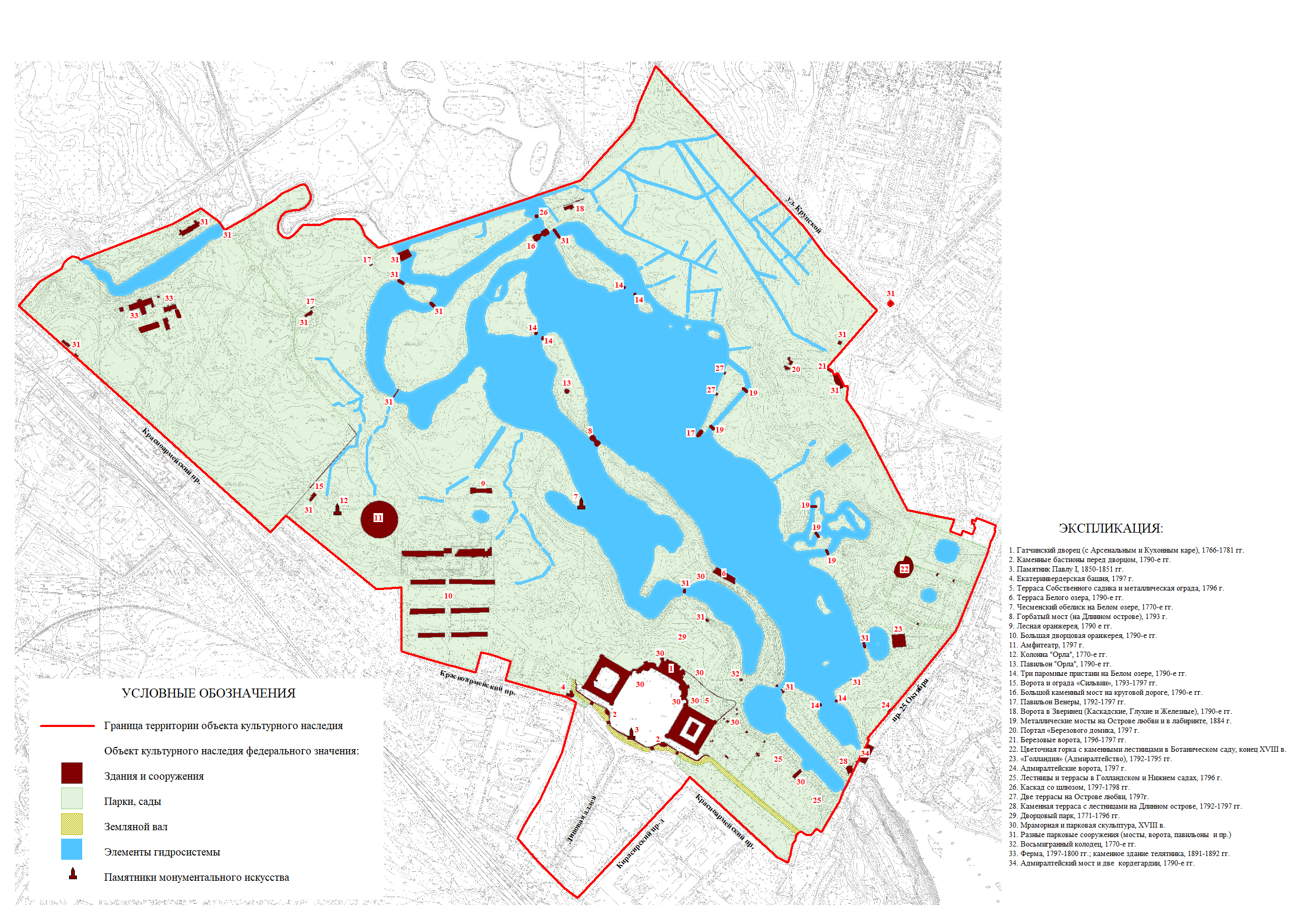 № 11 на плане - объект культурного наследия федерального значения «Амфитеатр»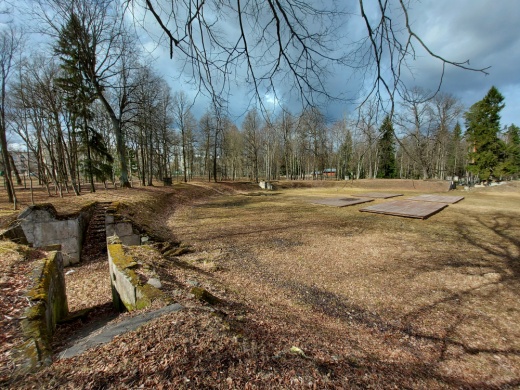 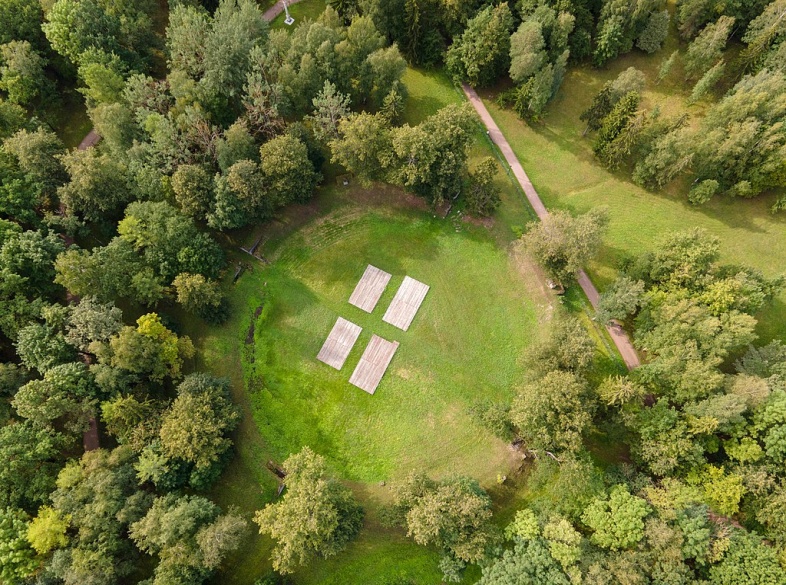 2.Объемно-пространственное решение Историческое расположение Амфитеатра;центрально-симметричная радиальная композиция;*в полной мере проект не реализованисторические габариты, отметки высоты и конфигурация (круговая) Амфитеатра, включая арену, вал, вписанные в историческую планировочную структуру парка.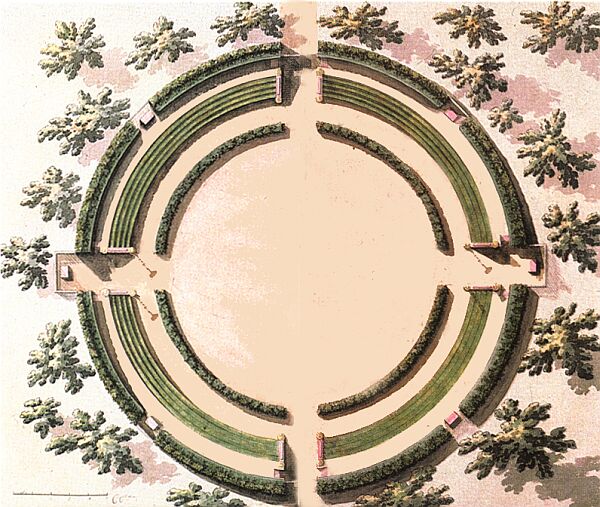 3.Конструктивное решениеИсторическая конструкция искусственного насыпного одернованного вала, включая каменную основу стен; исторические подпорные стены проездов – местоположение (симметрично), габариты и конфигурация, высотные обметки, материал исполнения (пудостский камень); Исторические лестницы (восемь) – местоположение (по одной в каждой подпорной стене), габариты и конфигурация, материал исполнения (черницкий камень).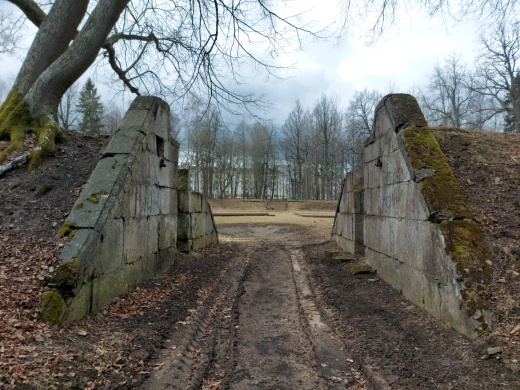 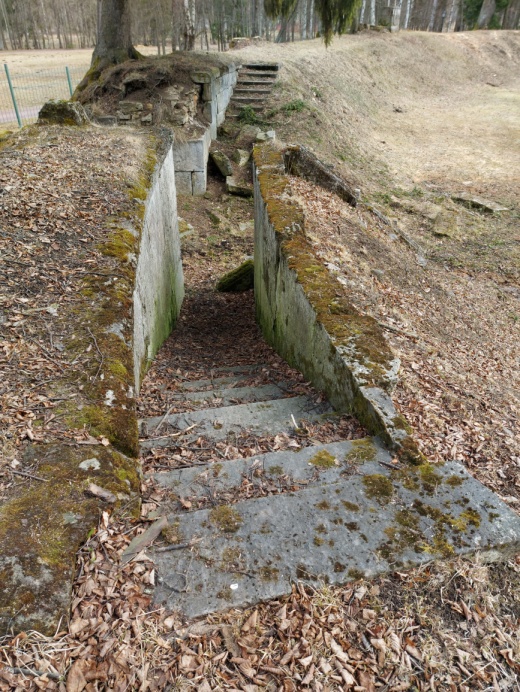 4.Архитектурно-художественное решение:Историческое оформление подпорных стенок – с каменной накрывочной плитой из пудостского камня, имитирующий карниз слабого выноса.Исторические постаменты под скульптуры* – местоположение на гребне валов (4 участка) и при двух проходах, габариты и конфигурация (четырехгранные), высотные отметки, материал исполнения (пудостский камень), *исторически скульптуры не были установленыДекоративное оформление постаментов – филенки с фигурными углами, профилированные карнизы (венчающий и цокольный).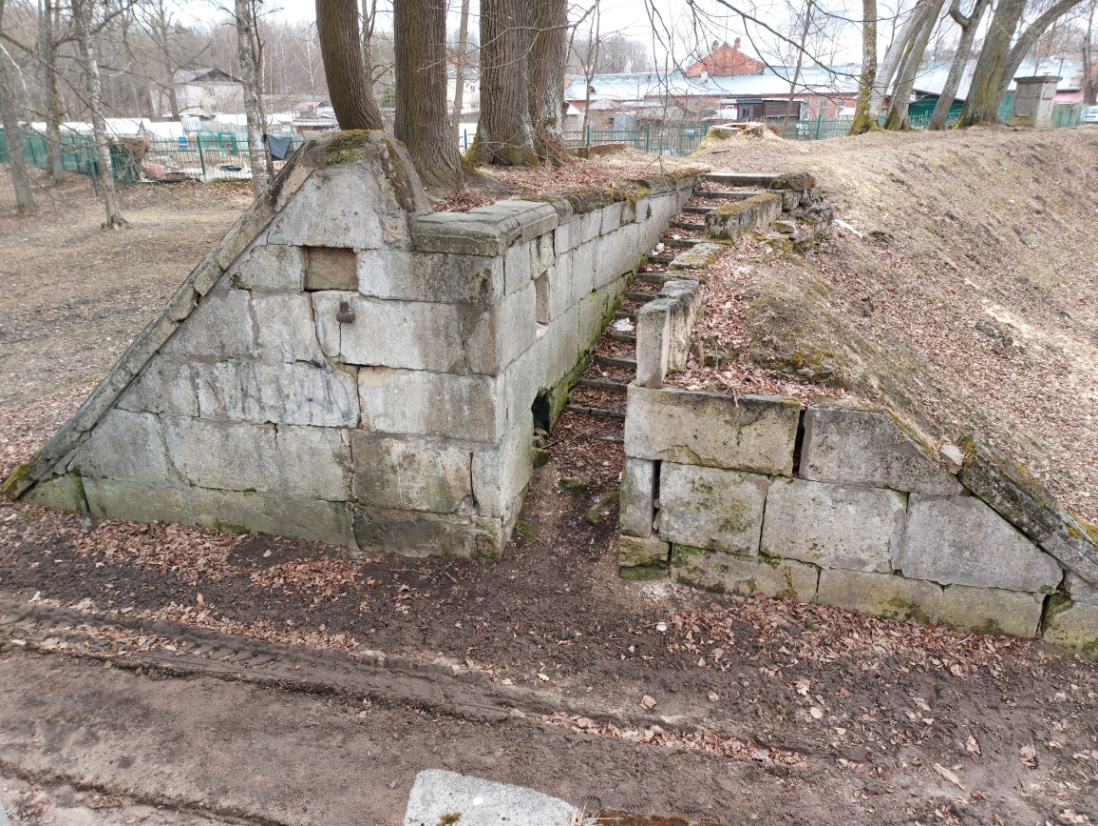 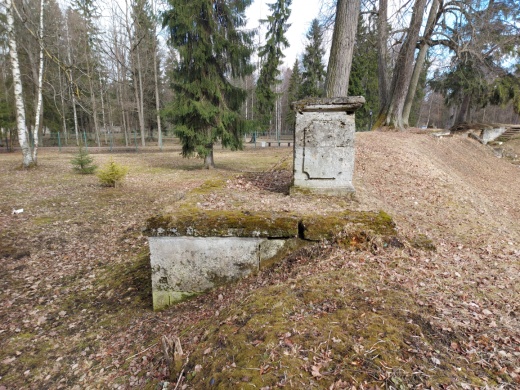 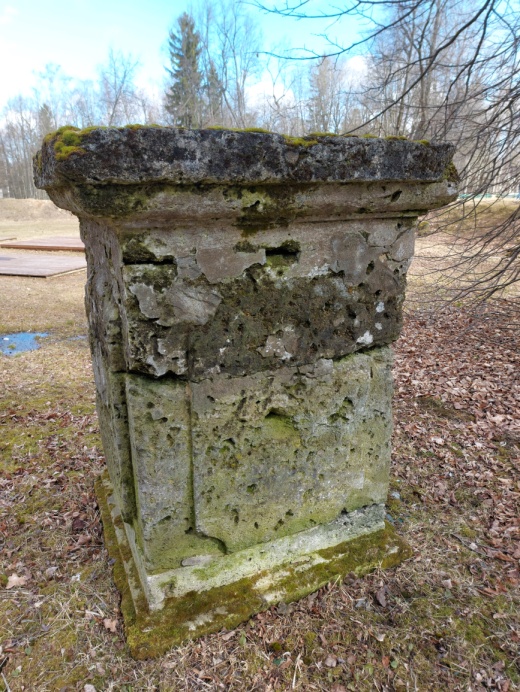 